     Ҡ А Р А  Р                                                                    ПОСТАНОВЛЕНИЕ  «31» марта 2016 й .                              № 33                      «31» марта 2016 г.Об изменении почтового адреса    Во исполнении пункта 5 части 2 статьи 26 Закона о кадастре, руководствуясь Федеральным законом «Об общих принципах организации местного самоуправления в Российской Федерации» № 131 от 06.10.2003 г.,постановляю:Земельному участку кадастровым номером 02:53:060301:38 ранее имеющему почтовый адрес: Россия, Республика Башкортостан, Шаранский район, Дмитриево-Полянский сельсовет, д.Загорные Клетья, ул.Речная, д.1 присвоить почтовый адрес: Россия, Республика Башкортостан, Шаранский район, Дмитриево-Полянский сельсовет, д.Загорные Клетья, ул.Школьная, д.2  Глава сельского поселения:                                         Г.А.АхмадеевБАШҠОРТОСТАН  РЕСПУБЛИКАҺЫШаран районы Муниципаль районынынДмитриева Поляна ауыл СоветыАуыл билємәће Башлыгы452630,  Дмитриева Поляна ауылы,тел.(34769) 2-68-00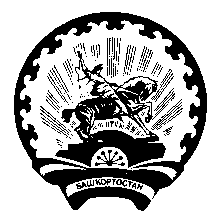 РЕСПУБЛИКА  БАШКОРТОСТАНГлава сельского поселенияДмитриево-Полянский сельсоветМуниципального района  Шаранский район         452630, д. Дмитриева Поляна,тел.(34769) 2-68-00